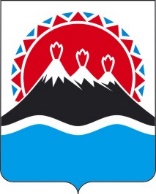 П О С Т А Н О В Л Е Н И ЕПРАВИТЕЛЬСТВАКАМЧАТСКОГО КРАЯВ соответствии с подпунктом «а» пункта 5 Правил предоставления и распределения субсидий из федерального бюджета бюджетам субъектов Российской Федерации в целях софинансирования расходных обязательств субъектов Российской Федерации, возникающих при проведении комплексных кадастровых работ, утвержденных постановлением Правительства Российской Федерации от 01.12.2021 № 2148, в целях реализации мероприятий государственной программы Камчатского края «Совершенствование управления имуществом, находящимся в государственной собственности Камчатского края», утвержденной постановлением Правительства Камчатского края от 11.01.2024 № 12-П,ПРАВИТЕЛЬСТВО ПОСТАНОВЛЯЕТ:1. Провести в 2025–2026 годах на территории Камчатского края комплексные кадастровые работы. 2. Утвердить перечень кадастровых кварталов в Камчатском крае, в границах которых в 2025–2026 годах предполагается проведение комплексных кадастровых работ, согласно приложению к настоящему постановлению.3. Постановление Правительства Камчатского края от 24.03.2023 № 164-П «О проведении в 2024–2026 годах на территории Камчатского края комплексных кадастровых работ» признать утратившим силу.4. Настоящее постановление вступает в силу после дня его официального опубликования.
Переченькадастровых кварталов в Камчатском крае, в границах которых в 2025–2026 годах предполагается проведение комплексных кадастровых работ [Дата регистрации] № [Номер документа]г. Петропавловск-КамчатскийО проведении в 2025–2026 годах на территории Камчатского края комплексных кадастровых работПредседатель Правительства Камчатского края[горизонтальный штамп подписи 1]И.О. (при наличии) ФамилияПриложение к постановлениюПриложение к постановлениюПриложение к постановлениюПриложение к постановлениюПравительства Камчатского краяПравительства Камчатского краяПравительства Камчатского краяПравительства Камчатского краяот[REGDATESTAMP]№[REGNUMSTAMP]№ п/пНомер кадастрового кварталаНомер кадастрового квартала№ п/п202520261231.41:01:001010741:01:00101012.41:01:001011041:01:00101023.41:05:010101941:01:00101034.41:05:010103041:01:00101085.41:05:01010586.41:05:0101062